Universidade Federal do Amapá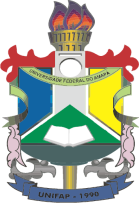 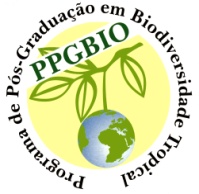 Pró-Reitoria de Pesquisa e Pós-GraduaçãoPrograma de Pós-Graduação em Biodiversidade TropicalMestrado e DoutoradoUNIFAP / EMBRAPA-AP / IEPA / CI-BrasilNOME DO MESTRANDO / DOUTORANDOTÍTULO DA DISSERTAÇÃO / TESE (Nomes de espécie devem ser escritos em itálico, com a primeira letra do gênero maiúscula e demais letras, incluindo epíteto específico, minúsculas)MACAPÁ, AP2015NOME DO MESTRANDO / DOUTORANDOTÍTULO DA DISSERTAÇÃO / TESE (Nomes de espécie devem ser escritos em itálico, com a primeira letra do gênero maiúscula e demais letras, incluindo epíteto especifico, minúsculas)Dissertação/Tese apresentada ao Programa de Pós-Graduação em Biodiversidade Tropical (PPGBIO) da Universidade Federal do Amapá, como requisito parcial à obtenção do título de Mestre/Doutor em Biodiversidade Tropical.Orientador: Dr./Dra. XXXXXXXXXXXCo-Orientador: Dr./Dra. XXXXXXXXXMACAPÁ, APAnoERRATA (Opcional)NOME DO MESTRANDO / DOUTORANDOTÍTULO DA DISSERTAÇÃO / TESE_________________________________________Nome do OrientadorInstituição vinculada (Sigla)_________________________________________Nome do Co-Orientador (se houver)Instituição vinculada (Sigla)____________________________________________Nome do Examinador 1Instituição vinculada (Sigla)____________________________________________Nome do Examinador 2 Instituição vinculada (Sigla)ADICIONAR MEMBROS CONFORME PADRÃO ACIMA, CASO NECESSÁRIOAprovada em dia de mês de ano, Macapá, AP, BrasilDedicatória (Opcional)AGRADECIMENTOS (OPCIONAL)XXXXXXXXXEpígrafe (Opcional)PREFÁCIO (OPCIONAL)XXXRESUMOSobrenome, Nome. Título da Tese. Macapá, Ano. Dissertação (Mestre em Biodiversidade Tropical) / Tese (Doutorado em Biodiversidade Tropical) – Programa de Pós-graduação em Biodiversidade Tropical – Pró-Reitoria de Pesquisa e Pós-Graduação - Universidade Federal do Amapá.Máx 500 palavrasPalavras-chave: Máx. 10 palavras separadas por ponto e vírgula (;).ABSTRACTSobrenome, Nome. Título da Tese (inglês). Macapá, Ano. Dissertação (Mestre em Biodiversidade Tropical) / Tese (Doutorado em Biodiversidade Tropical) – Programa de Pós-graduação em Biodiversidade Tropical – Pró-Reitoria de Pesquisa e Pós-Graduação - Universidade Federal do Amapá.Máx 500 wordsKeywords: Máx. 10 words separadas por ponto e vírgula (;).ILUSTRAÇÕES (Opcional se a dissertação/tese for com artigos) TABELAS (OPCIONAL SE A dissertação/tese for com artigos) ABREVIATURAS E SIGLAS (OPCIONAL)SÍMBOLOS (OPCIONAL)SUMÁRIO1. INTRODUÇÃO GERAL	161. 1. XXX (usar heading 2)	162. HIPÓTESES	183. OBJETIVOS	193. 1. GERAL	193. 2. ESPECÍFICOS	19SE A DISSERTAÇÃO/TESE FOR NO MODO TRADICIONAL AS PRÓXIMAS SEÇÕES DEVEM SER 4. MATERIAL E MÉTODOS, 5. RESULTADOS, 6. DISCUSSÕES, 7. CONCLUSÕES, E 8. REFERÊNCIAS EXCLUINDO-SE A INSERÇÃO DO ARTIGO CIENTÍFICO.	194. REFERÊNCIAS	20ARTIGO CIENTÍFICO (OPCIONAL)	21INSERIR AQUI A VERSÃO PUBLICADA, ACEITA OU SUBMETIDA	225. CONCLUSÕES	231. INTRODUÇÃO GERAL1. 1. XXX (usar heading 2)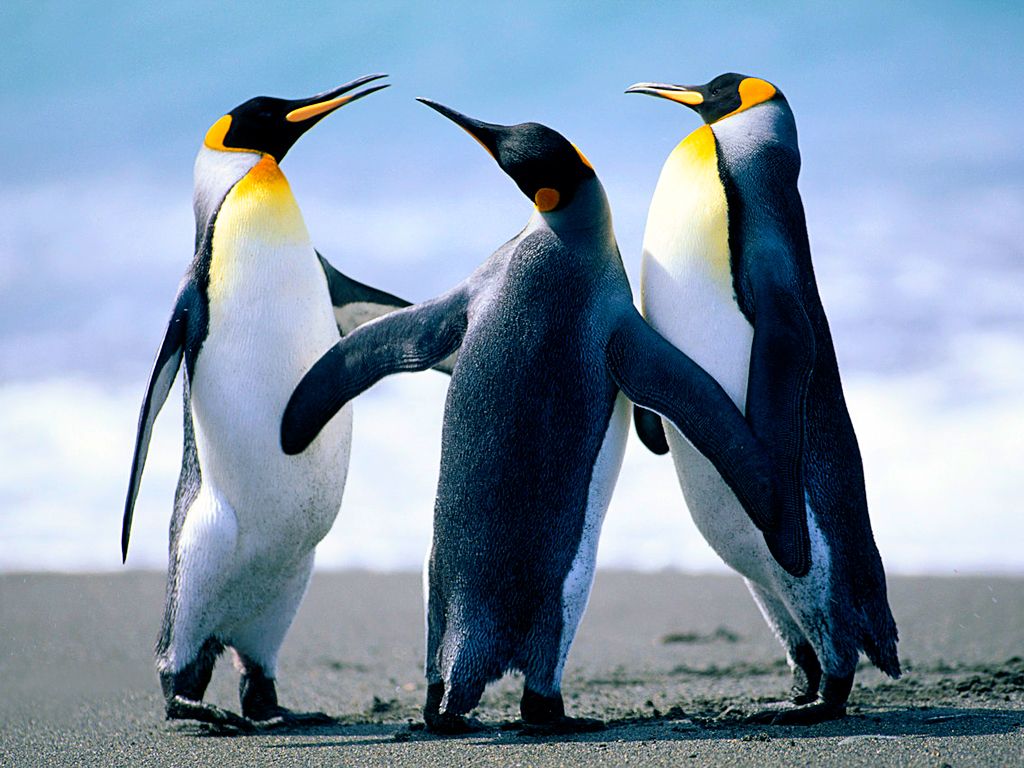 Figura 1 – XXXXXXXXXXXXXXXXXXXXXXXXXXXXXXXX XXXXXXXXXXXXXXXXXXXXXXXXXXXXXXXXXXXXXX.Tabela 1 – XXXXXXXXXXXXXXXXXXXXXXXXXXXXXXXXXXXXXXXXXXX XXXXXXXXXXXXXXXXXXXXXXXXXXXXXXXXXXXXXXXXXXXXXXXXXXX.2. HIPÓTESESXXX3. OBJETIVOS3. 1. GERALXXXX3. 2. ESPECÍFICOSxxxSE A DISSERTAÇÃO/TESE FOR NO MODO TRADICIONAL AS PRÓXIMAS SEÇÕES DEVEM SER 4. MATERIAL E MÉTODOS, 5. RESULTADOS, 6. DISCUSSÕES, 7. CONCLUSÕES, E 8. REFERÊNCIAS EXCLUINDO-SE A INSERÇÃO DO ARTIGO CIENTÍFICO. 4. REFERÊNCIASPadronizadas segundo referências do periódico Ecology.ARTIGO CIENTÍFICO (OPCIONAL)Título do artigoArtigo publicado no periódico “XXXXXXXXXX”Volume XX, Edição XX, Pág XX-XXdoi: XXXXXXouArtigo aceito para publicação no periódico “XXXXXXXXXX”ouArtigo submetido ao periódico “XXXXXXXXXX”INSERIR AQUI A VERSÃO PUBLICADA, ACEITA OU SUBMETIDA5. CONCLUSÕESXXXGLOSSÁRIO (Opcional)APÊNDICE (Opcional)ANEXOS (Opcional)ÍNDICE (Opcional)